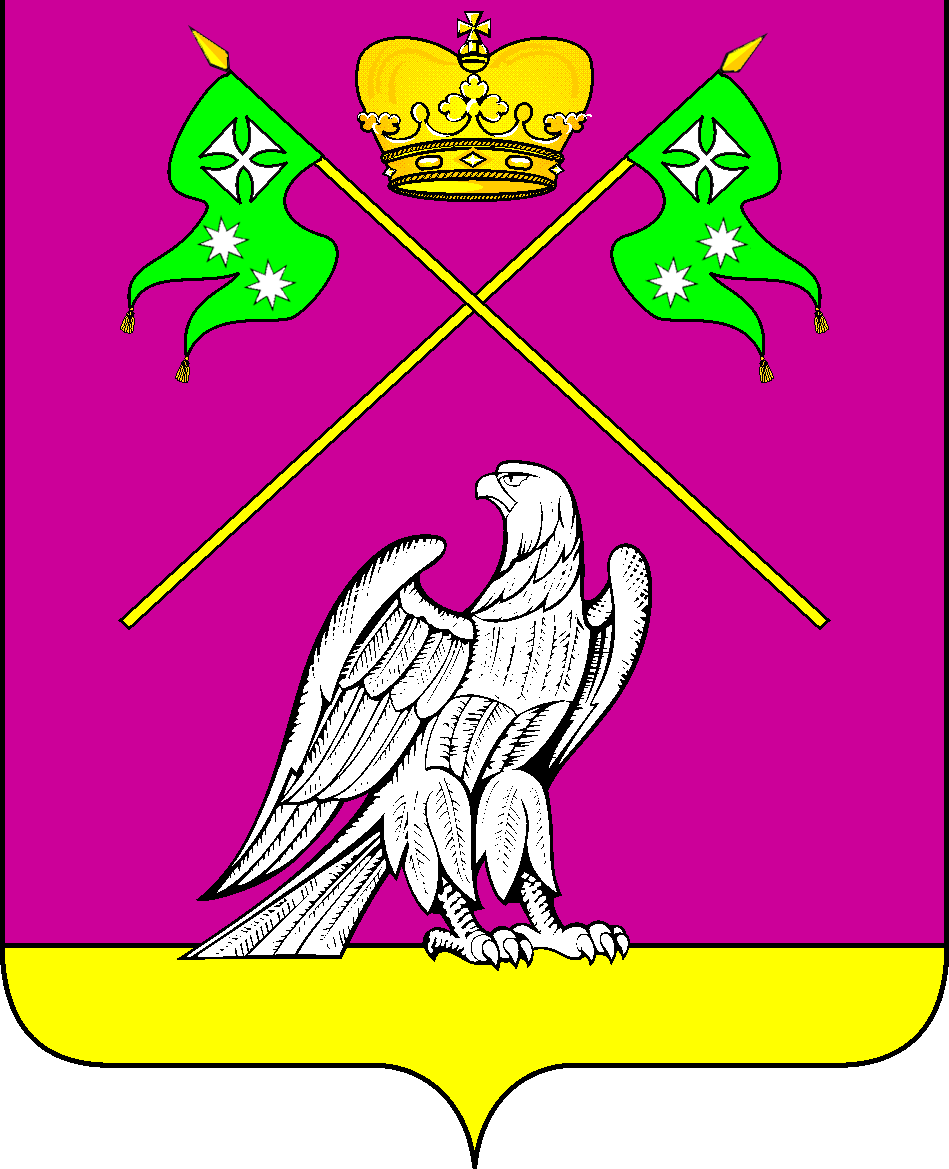 АДМИНИСТРАЦИЯ МУНИЦИПАЛЬНОГО  ОБРАЗОВАНИЯ  ВЫСЕЛКОВСКИЙ  РАЙОНПОСТАНОВЛЕНИЕот  17.07.2015						  № 766ст-ца ВыселкиО создании консультативного совета по оценке регулирующего воздействия и экспертизе муниципальных правовых актов при администрации муниципального образования Выселковский район(с изменениями от 29.06.2023г № 910) Во исполнение пунктов 2.1, 2.2, 2.3 решения коллегии министерства экономики Краснодарского края «О социально-экономическом развитии Краснодарского края и муниципальных образований в 2014 году и задачах на 2015 год» от 27 марта 2015 года № 2, для подготовки предложений и рассмотрения вопросов по определению приоритетных направлений развития организационного, правового и методического совершенствования оценки регулирующего воздействия, а также для подготовки предложений и рекомендаций по проведению экспертизы нормативных правовых актов, затрагивающих вопросы осуществления предпринимательской и инвестиционной деятельности п о с т а н о в л я ю:1. Создать консультативный совет по оценке регулирующего воздействия и экспертизе муниципальных правовых актов при администрации муниципального образования Выселковский район и утвердить его состав (приложение).2. Контроль за выполнением настоящего постановления возложить на заместителя главы муниципального образования Выселковский район Т.П.Коробову3.   Постановление вступает в силу со дня его подписания.Глава муниципального образования  Выселковский  район                                                                           С.И. ФирстковПРИЛОЖЕНИЕУТВЕРЖДЕНпостановлением администрациимуниципального образованияВыселковский районот 17 июля 2015 года  № 766                                                                                         (с изменениями от 29.06.2023г № 910) СОСТАВконсультативного совета по оценке регулирующего воздействия и экспертизе муниципальных нормативных правовых актов при администрации муниципального образования Выселковский районПервый заместитель главымуниципального образованияВыселковский район							           Т.П. КоробоваКоробоваТатьяна Павловна– первый заместитель главы муниципального образования Выселковский район, председатель консультативного совета;ЛеонтьеваНаталья Павловна–..заместитель  главы  муниципального   образования Выселковский район, заместитель председателя консультативного совета;КононенкоВладимир Викторович-..заместитель главы  муниципального образования Выселковский район, заместитель председателя консультативного совета;ЮроваТатьяна Николаевна-..заместитель начальника отдела экономического развития, инвестиций и малого бизнеса администрации муниципального образования Выселковский район, секретарь консультативного совета.                     Члены консультативного совета:                     Члены консультативного совета:БезносоваЕлена Алексеевна-..начальник юридического отдела администрации муниципального образования Выселковский район;ГущинаНаталья Владимировна- директор ООО «Пожсервис», общественный представитель уполномоченного по защите прав предпринимателей в муниципальном образовании Выселковский район (по согласованию);ПазийАлександр Владимирович-..начальник отдела по управлению муниципальным имуществом и земельным вопросам администрации муниципального образования Выселковский район;ТеплухинНиколай Павлович- председатель Союза «Выселковская торгово-промышленная палата» (по согласованию);Филь Надежда Витальевна- начальник отдела экономического развития, инвестиций и малого бизнеса администрации муниципального образования Выселковский район;ХлыстунАлександра Владимировна- начальник отдела развития потребительской сферы и ценообразования администрации муниципального образования Выселковский район.».